Publicado en Cogolludo-Guadalajara el 23/05/2022 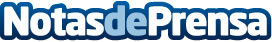 Javier Écija consigue en Cogolludo su segundo triunfo consecutivo en el circuito provincial MTB Se impuso con un tiempo de 2h 16´26" en un emocionante sprint en descenso, a la llegada a la villa serrana, a Néstor González, que llegaba dos segundos después. Tercero volvía a ser Rodrigo Palomares 2h. 22´39". En féminas se ha impuesto Natividad Gómez (2h 50´48"), mientras que María Sancho ha sido segunda (3h 02´58") y Esther Tabernero tercera (3h 08´43")Datos de contacto:Javier Bravo606411053Nota de prensa publicada en: https://www.notasdeprensa.es/javier-ecija-consigue-en-cogolludo-su-segundo Categorias: Fotografía Viaje Castilla La Mancha Entretenimiento Ciclismo http://www.notasdeprensa.es